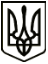 МЕНСЬКА МІСЬКА РАДАРОЗПОРЯДЖЕННЯ 03  лютого  2022 року	м.Мена	№ 29Про виплату матеріальної допомоги на поховання Керуючись статтею 42 Закону України «Про місцеве самоврядування в Україні», Законом України «Про поховання та похоронну справу»,  постановою  КМУ  від 31 січня .2007 року № 99 «Про затвердження Порядку надання допомоги на поховання деяких категорій осіб виконавцю волевиявлення померлого або особі, яка зобов’язалася поховати померлого», відповідно до рішення 15 сесії Менської міської ради 8 скликання від 09 грудня 2021 року № 813 «Про затвердження Програми соціальної підтримки жителів Менської міської територіальної громади на 2022-2024 роки», розглянувши заяви Вялько І.О. (с. Стольне), Сірої А.П.. (с. Ушня), Король О.П. (м.Мена):1. Надати матеріальну допомогу: Вялько Ірині Олександрівні у розмірі 1000,00 грн. на поховання матері Вялько Ольги Василівни;Сірій Аллі Петрівні у розмірі 1000,00 грн. на поховання дитини Сірої Кіри Павлівни;Король Олександрі Порфиріївні у розмірі 1000,00 грн. на поховання Сизоненка Миколи Миколайовича.2. Начальнику відділу бухгалтерського обліку та звітності, головному бухгалтеру міської ради Солохненко С.А. забезпечити виплату коштів заявникам.Міський голова                                                                Геннадій ПРИМАКОВ